Avola Maurizio – Curriculum breve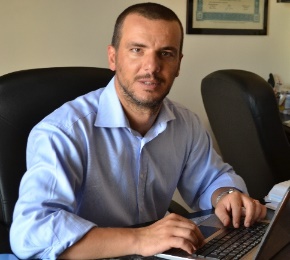 Taormina (ME), 11.06.1975.Posizione attuale(da ottobre 2014) Professore associato di Sociologia dei processi economici e del lavoro presso il Dipartimento di Scienze Politiche e Sociali dell’Università degli Studi di Catania.Posizioni pregresse(aprile 2008-settembre 2014) Ricercatore confermato di Sociologia dei processi economici e del lavoro presso il Dipartimento di Scienze Politiche e Sociali dell’Università degli Studi di Catania.(2005-2008) Assegnista di ricerca di Sociologia dei processi economici e del lavoro presso il Dipartimento di Analisi dei Processi Politici, Sociali e Istituzionali dell’Università degli Studi di Catania.Altri ruoli accademici e partecipazioni associativeComponente del Senato Accademico dell’Università degli Studi di Catania (ottobre 2016-);Direttore del Master universitario di I livello in “Customer Care e Tutela dei Consumatori” (novembre 2016-).Componente del Comitato Unico di Garanzia (CUG) per le pari opportunità, la valorizzazione del benessere di chi lavora e contro le discriminazioni dell’Università degli Studi di Catania (aprile 2015 – ottobre 2016).Componente del collegio dei docenti del Dottorato in Scienze Politiche dell’Università degli Studi di Catania (2009-).Componente della Giunta del Dipartimento di Scienze Politiche e Sociali dell’Università degli Studi di Catania (novembre 2012 – ottobre 2016).Componente del Consiglio Direttivo e Tesoriere della SISEC – Società Italiana di Sociologia Economica (gennaio 2017-).Coordinatore della Scuola SISEC 2018 “Istituzioni e regolazione dell’economia: analisi comparata e studi di caso nella sociologia economica”, Giardini Naxos, 1-6 Ottobre 2018.Attività didattica (a.a. 2019-2020)Sociologia del lavoro, Corso di laurea interclasse triennale in Sociologia e Servizio Sociale.Sociologia economica e del lavoro, Corso di laurea triennale in Scienze dell’Amministrazione e dell’Organizzazione.Sociologia dell’organizzazione, Corso di laurea magistrale in Management della Pubblica Amministrazione.Attività di ricercaAmbiti principali di ricerca:Mercato del lavoroSviluppo localePolitiche del lavoroSui temi di ricerca prima indicati ha partecipato, a vario titolo, a sei progetti di ricerca di interesse nazionale (Prin) cofinanziati dal Miur e ha collaborato a numerosi progetti promossi e/o finanziati da fondazioni e istituti di ricerca (Fondazione Res, Ires, Istud, ecc.), enti pubblici e società collegate locali (Provincia Regionale di Catania, Agenzia di sviluppo integrato Calatino Sud Simeto), regionali (Assessorato al lavoro Regione Siciliana), nazionali (Sviluppo Italia/Invitalia, Dipartimento per lo sviluppo e la coesione economica, Ministero del lavoro e delle politiche sociali, Ministero dell’Interno), programmi comunitari (Interreg III).Pubblicazioni (principali – ultimi 10 anni)Articoli su rivistaArcidiacono D., Avola M., Palidda R., Call Centres and Job Satisfaction in Italy: Employment Conditions and Socio-biographical Patterns, in International Review of Sociology (forthcoming, vol. 30, n. 1, 2020).Avola M., Lavoro immigrato e dualismo territoriale nell’Italia della decrescita: struttura della domanda e mutamenti dell’offerta, in Stato e Mercato, n. 113, 2018, pp. 331-362.Avola M., Azzolina L., Cuttone M., Le politiche del lavoro e i servizi per l’impiego: eredità passate e opportunità di innovazione, in Politiche Sociali, n. 2, 2017, pp. 317-334.Avola M., Azzolina L., Cuttone M., I centri per l’impiego nei nuovi orientamenti delle politiche attive per il lavoro: vincoli o risorse?, in Cambio. Rivista sulle trasformazioni sociali, vol. VI, n. 12, 2016, pp. 85-107.Avola M., The Ethnic Penalty in the Italian Labour Market: A Comparison between the Centre-North and South, in Journal of Ethnic and Migration Studies, vol. 42, n. 11, 2015, pp. 1746-1768.Avola M., Trade-off between Employment and Job Quality: Ethnic Penalty in Italian Regional Labour Markets, in Athens Journal of Social Sciences, vol. 2, n. 1, 2015, pp. 23-35.Avola M., Cortese A., Istruzione e qualità dell’occupazione in Sicilia. Sprechi di capitale umano tra vincoli strutturali e irresponsabilità pubbliche, in Scuola democratica, n. 2, 2013, pp. 379-400.Avola M., Gherardini A., Nisticò R., I sistemi produttivi locali dell’innovazione di fronte alla crisi. Un caso di studio nel settore dell’elettronica, in Sociologia del lavoro, n. 131, 2013, pp. 139-154.Avola M., Immigrazione, lavoro, crisi economica in una prospettiva territoriale, in Mondi Migranti, n. 1, 2013, pp. 55-78.Avola M., Gherardini A., Nisticò R., Il sistema produttivo dell’elettronica di Catania, in QA – Rivista dell’Associazione Rossi Doria, n. 1, 2013, pp. 143-167.Avola M., Immigrazione e mercato del lavoro nel Mezzogiorno: eppur si muove, in Mondi Migranti, n. 3, 2012, pp. 53-80.Avola M., Palidda R., I sociologi e “il nodo” del lavoro, in Sociologia del lavoro, n. 126, 2012, pp. 11-22.Avola M., Cortese A., Mobilità e carriere di immigrati imprenditori, in Quaderni di Sociologia, n. 58, 2012, pp. 7-40.Avola M., Cortese A., Cinamercato a Catania: strategie locali per una competizione globale, in Mondi Migranti, n. 2, 2011, pp.141-172.Arcidiacono D., Avola M., Briulotta T., La riforma incompiuta dei servizi per l’impiego in un comprensorio siciliano, in Sociologia del lavoro, n. 122, 2011, pp. 247-260.Curatele e MonografieArcidiacono D., Avola M., Palidda R., Mafia, estorsioni e regolazione dell’economia nell’altra Sicilia, Franco Angeli, Milano, 2016.Avola M., Consoli M.T. (a cura di), Alle pendici dell’etnico, Bonanno, Acireale-Roma, 2013.Arcidiacono D., Avola M., Briulotta T., Palidda R., Servizi per l’impiego e regolazione del mercato del lavoro in Sicilia, Ediesse, Roma, 2011.Saggi su volumi collettaneiAvola M., Immigrazione e lavoro agricolo nella fascia tra-sformata ragusana: un caso “estremo”, in Cortese A., Palidda R., L’onda invisibile. Tunisini e rumeni nell’agricoltura siciliana, Franco Angeli, Milano (in corso di pubblicazione).Avola M., Il dualismo Nord-Sud, in Barbera F., Pais I., Fondamenti di sociologia economica, Egea, Milano, 2017, 317-332.Avola M., Il terrore attraverso i “confini”? Flussi migratori e costruzione sociale della (in-) sicurezza nazionale, in AAVV, A proposito di Charlie. Una riflessione oltre la cronaca, Euno, Leonforte, 2015, pp. 95-116.Avola M., Introduzione, in Avola M., Consoli M.T. (a cura di), Alle pendici dell’etnico, Bonanno, Acireale-Roma, 2013, pp. 11-19.Avola M., L’analisi di sfondo: l’inserimento occupazionale degli immigrati, in Avola M., Consoli M.T. (a cura di), Alle pendici dell’etnico, Bonanno, Acireale-Roma, 2013, pp. 21-53. Avola M., Gherardini A., Nisticò R., Complementarità istituzionali e sviluppo del Mezzogiorno: lezioni dall’Etna Valley, in Amato V. (a cura di), Innovazione, impresa e competitività territoriale nel Mezzogiorno, Aracne, Roma, 2013, pp. 133-148.Avola M., Presentazione, in Cortese A. (a cura di), Carriere mobili. Percorsi di transizione al lavoro di giovani istruiti nel Mezzogiorno, Franco Angeli, Milano, 2012, pp. 11-16.Avola M., Cortese A., Mobilità, territorio e sistemi di flessibilità, in Cortese A. (a cura di), Carriere mobili. Percorsi di transizione al lavoro di giovani istruiti nel Mezzogiorno, Franco Angeli, Milano, 2012, pp. 43-56.Avola M., Percorsi di lavoro e rischi occupazionali in un mercato asfittico, in Cortese A. (a cura di), Carriere mobili. Percorsi di transizione al lavoro di giovani istruiti nel Mezzogiorno, Franco Angeli, Milano, 2012, pp. 57-89.Arcidiacono D., Avola M., Apprendere per competere: le carriere nell’ICT, in Cortese A. (a cura di), Carriere mobili. Percorsi di transizione al lavoro di giovani istruiti nel Mezzogiorno, Franco Angeli, Milano, 2012, pp. 265-299.Avola M., Azzolina L., Giullari B., Giambalvo M., Giunta R., Lucido S., Manzo C., Rizza R., Il saper fare diffuso, in Casavola P., Trigilia C. (a cura di), La nuova occasione. Città e valorizzazione delle risorse locali, Donzelli, Roma, 2012, pp. 277-356.Avola M., Le condizioni di impiego, in Fortunato V., Palidda R. (a cura di), I call center in Italia. Lavoro e organizzazione tra retoriche e realtà, Carocci, Roma, 2012, pp. 79-101.Avola M., Cortese A., Commerciati cinesi a Catania: risorse competitive e strategie imprenditoriali, in CNEL, Il profilo nazionale degli immigrati imprenditori in Italia, Roma, 2011, pp. 32-57.Arcidiacono D., Avola M., Le relazioni pericolose di un imprenditore di successo. La grande distribuzione commerciale a Catania, in Sciarrone R. (a cura di), Alleanze nell’ombra. Mafie ed economie locali in Sicilia e nel Mezzogiorno, Donzelli, Roma, 2011, pp. 223-263.Partecipazioni come relatore a convegno (principali - ultimi cinque anni)Avola M., Piccitto G., Vegetti F., Ethnic Penalty in the European labour markets: a multilevel approach, ECSR conference 2019, Inequality over the life course, University of Lausanne, 12-14 September 2019.Avola M., Piccitto G., Vegetti F., Labour market penalization and segregation of immigrants across Europe, 14th Conference of the European Sociological Association, Europe and Beyond: Boundaries, Barriers and Belongin, University of Manchester and Manchester Metropolitan University, Manchester, 20-23 August 2019.Avola M., Panichella N., Piccitto G., Migration, Self-Employment and Occupational Mobility in Italy, SASE’s 30th Anniversary Conference, Fathomless Futures: Algorithmic and Imagined, New York, June 27-29, 2019.Avola M., Panichella N., Piccitto G., Migrazioni, lavoro autonomo e mobilità occupazionale in Italia, III Convegno della Società Italiana di Sociologia Economica, Sviluppo e disuguaglianze. A Sud del Nord e a Nord del Sud, Università di Napoli Federico II, 31 gennaio-2 febbraio 2019.Avola M., Panichella N., Piccitto G., Self-employment and intra-generational mobility in Italy: a comparative analysis between natives and immigrants, European Sociological Association - RN27 Mid-Term Conference, Social Structures, Culture and Institutions in Southern European Societies, University of Catania, 4-6 October 2018.Avola M., Piccitto G., Blocked or Short-Range Mobility? Immigration and Labour Market Integration in Italy, XIX International Sociological Association World Congress of Sociology, Power, Violence and Justice: Reflections, Responses and Responsabilities, Metro Toronto Convention Center, Toronto, 15-21 July 2018.Avola M., Piccitto G., Labour Market Incorporation of Immigrants in Italy: Patterns and Trajectories of Mobility, Imiscoe Spring Conference, Migration and labour market: Patterns and challenges of immigrants’ labour market incorporation in contemporary Europe, Centre of Migration Research, University of Warsaw, Warsaw, 1-2 March 2018.Avola M., Structural weaknesses, economic downturn and the competition between immigrants and natives in the Italian labour market, 13th Conference of the European Sociological Association, (Un)Making Europe: Capitalism, Solidarities, Subjectivities, Panteion University of Social and Political Science and Harokopio University, Athens, 29 August – 1 September 2017.Avola M., Labour market transformations in Italy during the Great Recession: some empirical evidence in a regional perspective, Regional Studies Association Annual Conference, The Great Regional Awakening: New Directions, Trinity College, Dublin, 04-07 June 2017.Arcidiacono D., Avola M., Palidda R., Inabissamento della mafia o degli studi sulla mafia? Una ricerca sulle estorsioni e la regolazione dell’economia nella Sicilia orientale, 1° Convegno della Società Italiana di Sociologia Economica, Le nuove frontiere della sociologia economica, Università di Roma La Sapienza, 26-28 gennaio 2017.Avola M., Il lavoro immigrato nell’Italia della decrescita, Convegno scientifico per il 90° anniversario dell’Istat, La società italiana e le grandi crisi economiche 1929-2016, Università di Roma La Sapienza, 25-26 novembre 2016.Avola M., L. Azzolina, M. Cuttone, Scelte innovative ed esiti inattesi. Le possibilità di successo di Garanzia Giovani come sostegno all’inserimento attivo nel mercato del lavoro e alla riforma dei servizi per l’impiego, IX Conferenza Espanet-Italia, Modelli di welfare e modelli di capitalismo. Le sfide per lo sviluppo socio-economico in Italia e in Europa, Università di Macerata, 22-24 settembre 2016.Avola M., Trade-off between Employment and Job Quality: Ethnic Penalty in Italian Regional Labour Markets, 1st Annual International Conference on Demography and Population Studies, Athens Institute for Education and Research, Athens, 16-19 June 2014.Avola M., Immigrazione e lavoro nell’Italia contemporanea: oltre i paradossi e le retoriche, Giornata di Studi CISEI-CSMedì, Italia “porto di mare”: migrazioni e lavoro tra storia e attualità, Genova, 29 maggio 2014.Avola M., Trasformazioni del lavoro e corsi di vita, Convegno di Studi su Disoccupazione giovanile e corsi di vita. Qualcosa è cambiato?, organizzato dalle sezioni AIS-ELO e AIS-Vita Quotidiana, Università degli Studi di Torino, 3-4 Aprile 2014.